ภาพถ่ายการบรรยายของวิทยากรตามโครงการ*****************************************************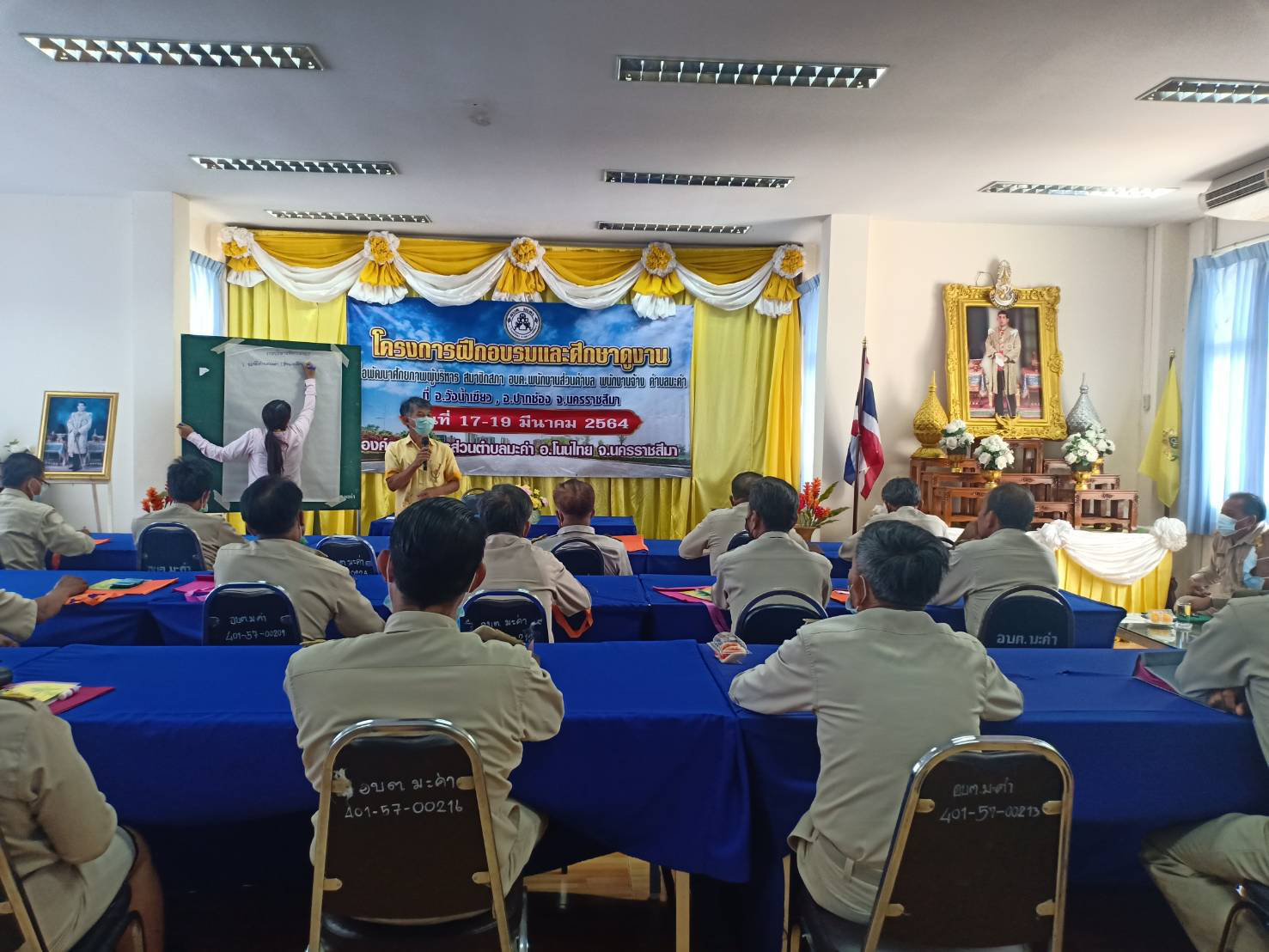 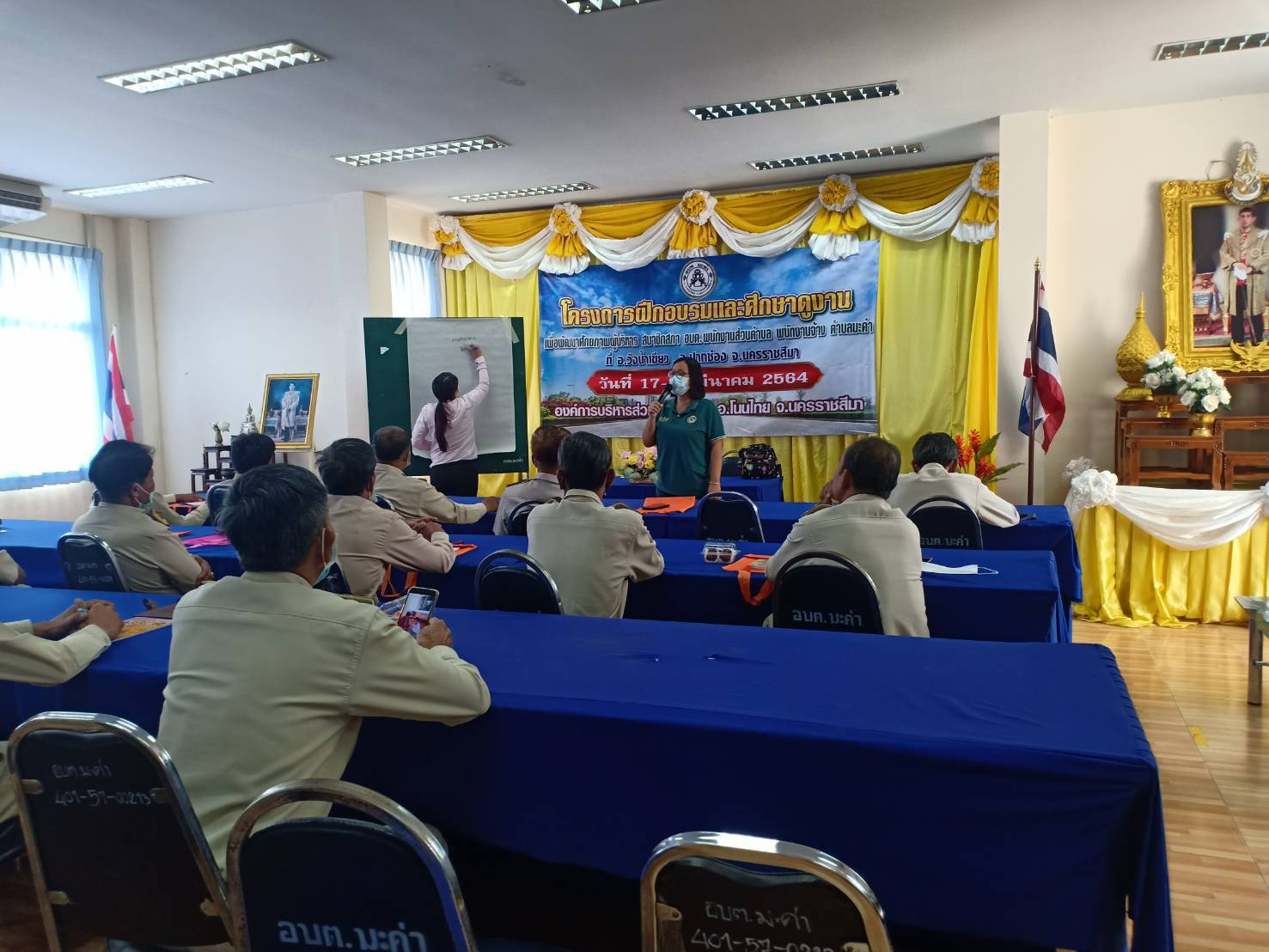 ภาพถ่ายการบรรยายของวิทยากรตามโครงการ*****************************************************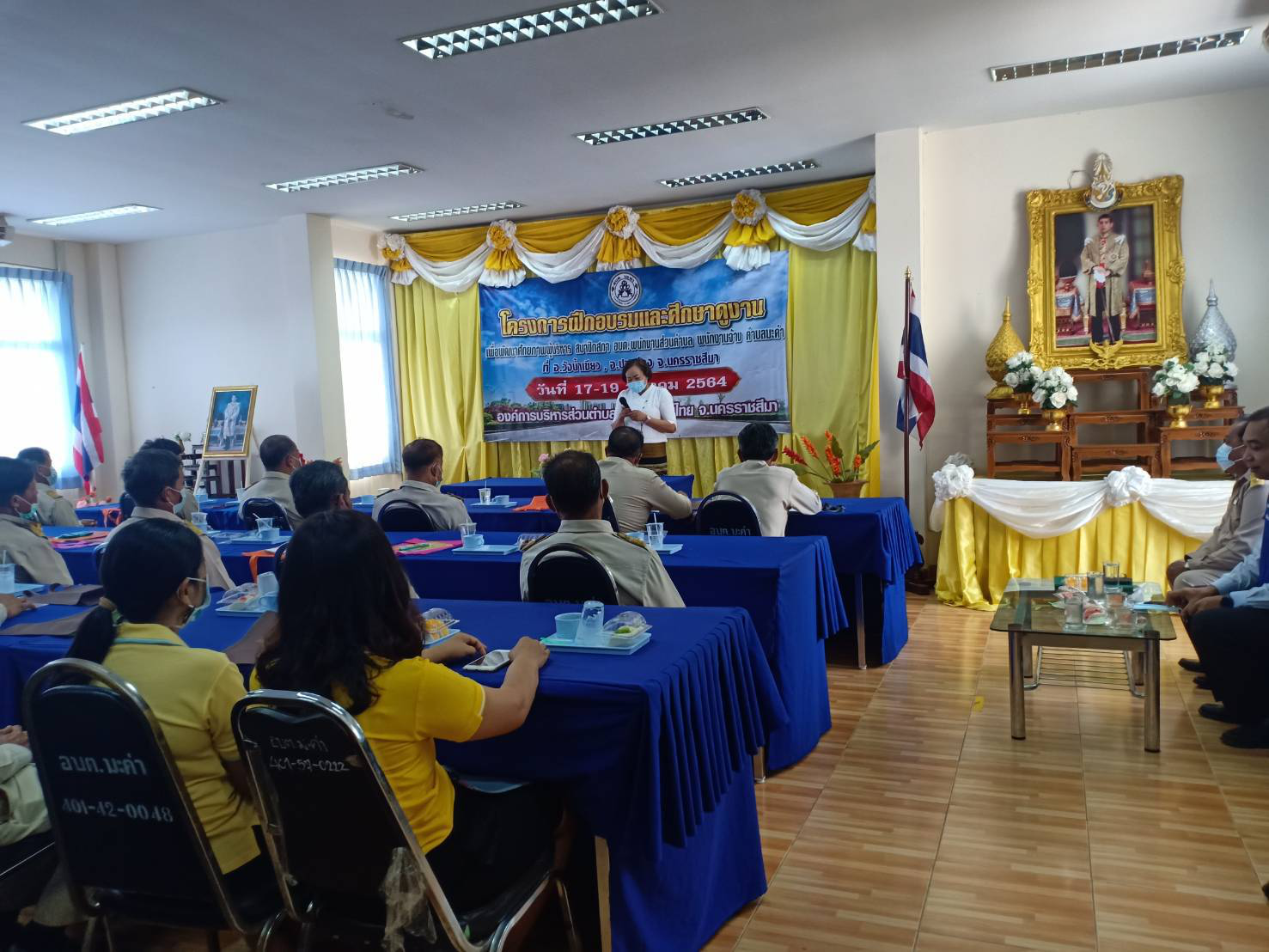 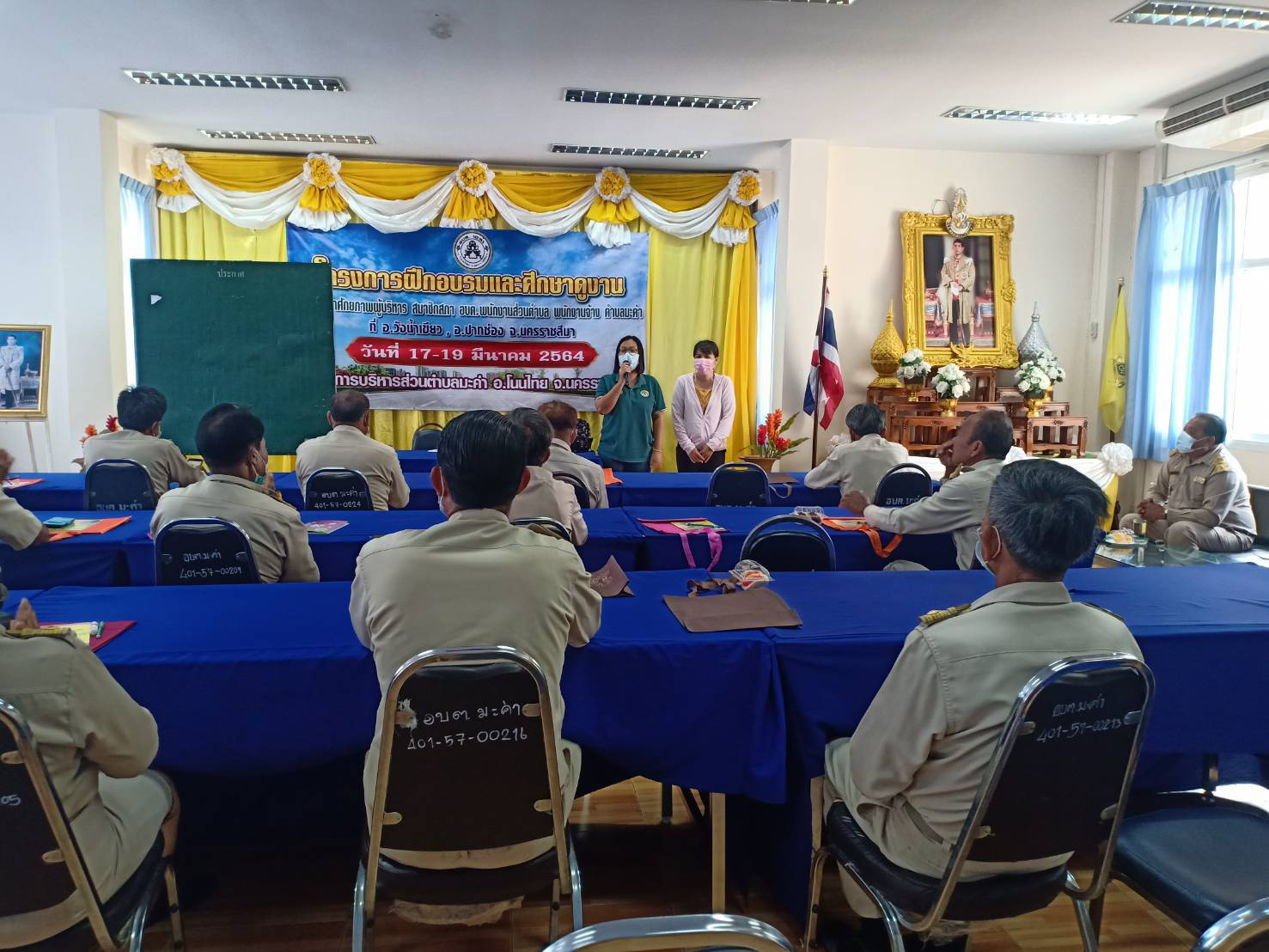 